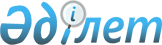 Об утверждении бюджета сельского округа имени К. Жубанова на 2022-2024 годы
					
			С истёкшим сроком
			
			
		
					Решение Мугалжарского районного маслихата Актюбинской области от 30 декабря 2021 года № 137. Прекращено действие в связи с истечением срока
      В соответствии с пунктом 2 статьи 9-1, Бюджетного кодекса Республики Казахстан и статьей 6 Закона Республики Казахстан "О местном государственном управлении и самоуправлении в Республике Казахстан", Мугалжарский районный маслихат РЕШИЛ: 
      1. Утвердить бюджет сельского округа имени К. Жубанова на 2022-2024 годы согласно приложениям 1, 2 и 3 соответственно, в том числе на 2022 год в следующих объемах:
      1) доходы – 36 216 тысяч тенге:
      налоговые поступления – 1 185 тысяч тенге;
      неналоговые поступления – 0 тенге;
      поступления от продажи основного капитала – 0 тенге;
      поступления трансфертов – 35 031 тысяч тенге;
      2) затраты – 37 002 тысяч тенге;
      3) чистое бюджетное кредитование – 0 тенге:
      бюджетные кредиты – 0 тенге;
      погашение бюджетных кредитов – 0 тенге;
      4) сальдо по операциям с финансовыми активами – 0 тенге:
      приобретение финансовых активов – 0 тенге;
      5) дефицит бюджета (профицит) – -786 тысяч тенге;
      6) финансирование дефицита бюджета (использование профицита) -786 тысяч тенге:
      поступление займов – 0 тенге;
      погашение займов – 0 тенге;
      используемые остатки бюджетных средств – 786 тысяч тенге.
      Сноска. Пункт 1 – в редакции решения Мугалжарского районного маслихата Актюбинской области от 24.11.2022 № 270 (вводится в действие с 01.01.2022).


      2. Принять к сведению и руководству, что в соответствии со статьей 9 Закона Республики Казахстан "О республиканском бюджете на 2022-2024 годы" установлено:
      с 1 января 2022 года:
      1) минимальный размер заработной платы – 60 000 тенге;
      2) минимальный размер государственной базовой пенсионной выплаты – 19 450 тенге;
      3) минимальный размер пенсии – 46 302 тенге;
      4) месячный расчетный показатель для исчисления пособий и иных социальных выплат, а также для применения штрафных санкций, налогов и других платежей в соответствии с законодательством Республики Казахстан – 3 063 тенге;
      5) величина прожиточного минимума для исчисления размеров базовых социальных выплат – 36 018 тенге;
      с 1 апреля 2022 года:
      1) минимальный размер государственной базовой пенсионной выплаты – 20 191 тенге;
      2) минимальный размер пенсии – 48 032 тенге;
      3) месячный расчетный показатель для исчисления пособий и иных социальных выплат - 3 180 тенге;
      4) величина прожиточного минимума для исчисления размеров базовых социальных выплат – 37 389 тенге.
      Сноска. Пункт 2 – в редакции решения Мугалжарского районного маслихата Актюбинской области от 27.06.2022 № 223 (вводится в действие с 01.01.2022).


      3. Учесть, на 2022 год объем субвенций, передаваемые из районного бюджета в бюджет сельского округа имени К.Жубанова в сумме 12 115 тысяч тенге.
      4. Учесть, в бюджете сельского округа имени К.Жубанова на 2022 год поступление целевых текущих трансфертов из республиканского бюджета и Национального фонда Республики Казахстан на повышение заработной платы отдельных категорий гражданских служащих, работников организаций, содержащихся за счет средств государственного бюджета, работников казенных предприятий 638 тысяч тенге.
      Сноска. Пункт 4 – в редакции решения Мугалжарского районного маслихата Актюбинской области от 24.11.2022 № 270 (вводится в действие с 01.01.2022).


      5. Настоящее решение вводится в действие с 1 января 2022 года. Бюджет сельского округа имени К. Жубанова на 2022 год
      Сноска. Приложение 1 – в редакции решения Мугалжарского районного маслихата Актюбинской области от 24.11.2022 № 270 (вводится в действие с 01.01.2022). Бюджет сельского округа имени К. Жубанова на 2023 год Бюджет сельского округа имени К. Жубанова на 2024 год
					© 2012. РГП на ПХВ «Институт законодательства и правовой информации Республики Казахстан» Министерства юстиции Республики Казахстан
				
      Секретарь Мугалжарского районного маслихата 

Р. Мусенова
Приложение 1 к решению
Мугалжарского районного 
маслихата от 30 декабря 2021 
года № 137
Категория
Категория
Категория
Категория
Сумма (тысяч тенге)
Класс
Класс
Класс
Сумма (тысяч тенге)
Подкласс
Подкласс
Сумма (тысяч тенге)
Наименование
Сумма (тысяч тенге)
1. ДОХОДЫ
36 216
1
НАЛОГОВЫЕ ПОСТУПЛЕНИЯ
1 185
01
Подоходный налог
76
Индивидуальный подоходный налог
76
04
Налоги на собственность
857
1
Налоги на имущество
22
3
Земельный налог
6
4
Налог на транспортные средства
809
5
Единый земельный налог
20
05
Внутренние налоги на товары, работы и услуги
252
3
Поступления за использование природных и других ресурсов
252
4
Поступления трансфертов
35 031
02
Трансферты из вышестоящих органов государственного управления
35 031
3
Трансферты из районного (города областного значения) бюджета
35 031
Функциональная группа
Функциональная группа
Функциональная группа
Функциональная группа
Функциональная группа
Сумма (тысяч тенге)
Функциональная подгруппа
Функциональная подгруппа
Функциональная подгруппа
Функциональная подгруппа
Сумма (тысяч тенге)
Администратор бюджетных программ
Администратор бюджетных программ
Администратор бюджетных программ
Сумма (тысяч тенге)
Программа
Программа
Сумма (тысяч тенге)
Наименование
Сумма (тысяч тенге)
ІІ. ЗАТРАТЫ
37 002
01
Государственные услуги общего характера
30 151,8
1
Представительные, исполнительные и другие органы, выполняющие общие функции государственного управления
30 151,8
124
Аппарат акима города районного значения, села, поселка, сельского округа
30 151,8
001
Услуги по обеспечению деятельности акима города районного значения, села, поселка, сельского округа
29 861,8
022
Капитальные расходы государственного органа
290
07
Жилищно-коммунальное хозяйство
950
3
Благоустройство населенных пунктов
950
124
Аппарат акима города районного значения, села, поселка, сельского округа
950
008
Освещение улиц в населенных пунктах
950
12
Транспорт и коммуникации
 5 900
1
Автомобильный транспорт
 5 900
124
Аппарат акима города районного значения, села, поселка, сельского округа
5 900
013
Обеспечение функционирования автомобильных дорог в городах районного значения, селах, поселках, сельских округах
 5 900
15
Трансферты
0,2
1
Трансферты
0,2
124
Аппарат акима города районного значения, села, поселка, сельского округа
0,2
048
Возврат неиспользованных (недоиспользованных) целевых трансфертов
0,2
V. Дефицит (профицит) бюджета
-786
VI. Финансирование дефицита (использование профицита) бюджета
786
8
Используемые остатки бюджетных средств
786
01
Остатки бюджетных средств
786
1
Свободные остатки бюджетных средств
786
01
Свободные остатки бюджетных средств
786Приложение 2 к решению 
Мугалжарского районного 
маслихата от 30 декабря 2021 
года № 137
категория
категория
категория
категория
сумма (тысяч тенге)
класс
класс
класс
сумма (тысяч тенге)
подкласс
подкласс
сумма (тысяч тенге)
наименование
сумма (тысяч тенге)
1. ДОХОДЫ
35 107
1
НАЛОГОВЫЕ ПОСТУПЛЕНИЯ
1 211
04
Налоги на собственность
579
1
Налоги на имущество
38
4
Налог на транспортные средства
520
5
Единый земельный налог
21
05
Внутренние налоги на товары, работы и услуги
632
3
Поступления за использование природных и других ресурсов
452
3
Поступления от продажи основного капитала
180
03
Продажа земли и нематериальных активов
180
1
Продажа земли
143
2
Продажа нематериальных активов
37
4
Поступления трансфертов
33 896
02
Трансферты из вышестоящих органов государственного управления
33 896
3
Трансферты из районного (города областного значения) бюджета
33 896
функциональная группа
функциональная группа
функциональная группа
функциональная группа
функциональная группа
сумма (тысяч тенге)
функциональная подгруппа
функциональная подгруппа
функциональная подгруппа
функциональная подгруппа
сумма (тысяч тенге)
администратор бюджетных программ
администратор бюджетных программ
администратор бюджетных программ
сумма (тысяч тенге)
программа
программа
сумма (тысяч тенге)
Наименование
сумма (тысяч тенге)
ІІ. ЗАТРАТЫ
35 107
01
Государственные услуги общего характера
29 803
1
Представительные, исполнительные и другие органы, выполняющие общие функции государственного управления
29 803
124
Аппарат акима города районного значения, села, поселка, сельского округа
29 803
001
Услуги по обеспечению деятельности акима города районного значения, села, поселка, сельского округа
30 707
022
Капитальные расходы государственного органа
700
07
Жилищно-коммунальное хозяйство
1 200
3
Благоустройство населенных пунктов
1 200
124
Аппарат акима города районного значения, села, поселка, сельского округа
1 200
008
Освещение улиц в населенных пунктах
1 050
011
Благоустройство и озеленение населенных пунктов
150
12
Транспорт и коммуникации
2 500
1
Автомобильный транспорт
2 500
124
Аппарат акима города районного значения, села, поселка, сельского округа
2 500
013
Обеспечение функционирования автомобильных дорог в городах районного значения, селах, поселках, сельских округах
2 500
V. Дефицит (профицит) бюджета
0
VI. Финансирование дефицита (использование профицита) бюджета
0Приложение 3 к решению 
Мугалжарского районного 
маслихата от 30 декабря 2021 
года № 137
категория
категория
категория
категория
сумма (тысяч тенге)
класс
класс
класс
сумма (тысяч тенге)
подкласс
подкласс
сумма (тысяч тенге)
наименование
сумма (тысяч тенге)
1. ДОХОДЫ
39 425
1
НАЛОГОВЫЕ ПОСТУПЛЕНИЯ
1 244
04
Налоги на собственность
606
1
Налоги на имущество
38
4
Налог на транспортные средства
546
5
Единый земельный налог
22
05
Внутренние налоги на товары, работы и услуги
638
3
Поступления за использование природных и других ресурсов
461
3
Поступления от продажи основного капитала
177
03
Продажа земли и нематериальных активов
177
1
Продажа земли
143
2
Продажа нематериальных активов
34
4
Поступления трансфертов
38 181
02
Трансферты из вышестоящих органов государственного управления
38 181
3
Трансферты из районного (города областного значения) бюджета
38 181
функциональная группа
функциональная группа
функциональная группа
функциональная группа
функциональная группа
сумма (тысяч тенге)
функциональная подгруппа
функциональная подгруппа
функциональная подгруппа
функциональная подгруппа
сумма (тысяч тенге)
администратор бюджетных программ
администратор бюджетных программ
администратор бюджетных программ
сумма (тысяч тенге)
программа
программа
сумма (тысяч тенге)
Наименование
сумма (тысяч тенге)
ІІ. ЗАТРАТЫ
39 425
01
Государственные услуги общего характера
31 407
1
Представительные, исполнительные и другие органы, выполняющие общие функции государственного управления
31 407
124
Аппарат акима города районного значения, села, поселка, сельского округа
31 407
001
Услуги по обеспечению деятельности акима города районного значения, села, поселка, сельского округа
30 707
022
Капитальные расходы государственного органа
700
07
Жилищно-коммунальное хозяйство
3 813
3
Благоустройство населенных пунктов
3 813
124
Аппарат акима города районного значения, села, поселка, сельского округа
3 813
008
Освещение улиц в населенных пунктах
3 313
011
Благоустройство и озеленение населенных пунктов
500
12
Транспорт и коммуникации
4 205
1
Автомобильный транспорт
4 205
124
Аппарат акима города районного значения, села, поселка, сельского округа
4 205
013
Обеспечение функционирования автомобильных дорог в городах районного значения, селах, поселках, сельских округах
4 205
V. Дефицит (профицит) бюджета
0
VI. Финансирование дефицита (использование профицита) бюджета
0